P.O.A.T.R.I.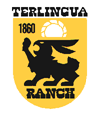 BOARD OF DIRECTORS’ WORKSHOP AGENDAFriday, October 25, 20191:30 PM	WORKSHOP (Note time change)Call to OrderDiscussion Topics	2020 Budget  including Strategic Plan & Capital expenditures	Board Officer Transition & Director qualifications defined    P.O.A.T.R.I.BOARD OF DIRECTORS’ QUARTERLY MEETING AGENDASaturday, October 26, 201910:00 AM	Board of Directors’ MeetingCall to Order by President Kathy PothierRoll Call and Certification of Board Members by Secretary Marilynn AnthenatAnnouncement regarding member participationInvitation for Public Service Announcements Acceptance of Minutes as Presented – Secretary Marilynn AnthenatPresident’s Report – Kathy PothierTreasurer’s Report – Anita Goss & BFCManager’s Report – Anita GossCommittee/Task Force ReportsBudget and Finance Committee  – Chris King – Chair, Members Bill Vogl, Ed Marcato, Russell Bundy and Allison Weiss 	Audit Committee – Barbara Levedahl – Chair.  Members Yvonne Diaz, Susanah Whitten  	Communications Committee – Rick Bradbury, Dale Weiss	Three Mile Road Paving Task Force – Nancy Reyes, Dale Weiss, Board Liaison Russell 			Bundy	50th Anniversary Planning Committee Report – Kathy, Barbara T., Carolyn, AnitaOLD BUSINESS:TCEQ update 	POATRI Facebook Page UpdateBoard Google DriveEmployee Manual approval and resolutionNEW BUSINESS:Director Ballot Placement DrawingAnnual CPI IncreaseProperty Owner Participation – Each Speaker Limited to 3 Minutes, Sign up in Advance on Speaker ListResolutions and Voting as Needed	Employee Manual Approval Resolution	CPI Increase ResolutionAdjournment	